ما يجب الإلمام به حول التصويت الميسّر في ولاية ماين	تتطلب القوانين الفيدرالية وقوانين الولاية أن تكون عملية التصويت في متناول الجميع.يجب إعداد جميع مراكز الاقتراع في ولاية ماين بحيث يسهل الوصول إليها جسديًا.يحق للناخبين تخصيص شخص داعم لمساعدتهم على إكمال اقتراعهم.إذا كنت تريد التصويت في خصوصيةوبشكل مستقل، يمكنك استخدام نظام التصويت الميسّر (Accessible Voting System) الخاص بولاية ماين.توفر ولاية ماين إمكانية "التصويت الغيابي الميسّر الإلكتروني" للأفراد ذوي الإعاقات الذين قد يواجهون صعوبة في إكمال بطاقات الاقتراع الورقية.ما نظام التصويت الميسّر الخاص بولاية ماين؟تستعين ولاية ماين بنظام ExpressVote باعتباره نظام التصويت الميسّر (AVS) الخاص بالولاية. ويتعين على جميع مراكز الاقتراعبموجب قانون مساعدة أمريكا على التصويت (HAVA) إتاحة إمكانية الوصول إلى نظام AVS في يوم الانتخابات. نظام ExpressVote:جهاز لوضع العلامات على بطاقات الاقتراع يسمح للأفراد ذوي الإعاقات بالتصويت في خصوصية وباستقلالية؛يتيح لك إمكانية الاختيار بين شاشة لمس ولوحة مفاتيح مع صوت؛يطبع بطاقة الاقتراع المكتملة؛وغير متصل بالإنترنت.ما بطاقات الاقتراع الغيابي الميسّر الإلكتروني؟إذا كنت تريد الإدلاء بصوتك من خلال الاقتراع الغيابيولديك إعاقة تجعل من الصعب عليك استخدام بطاقة الاقتراع الورقية، يمكنك طلب بطاقةاقتراع غيابي ميسّر.يمكنك طلب بطاقة اقتراع غيابي ميسّر إلكتروني لمدة تصل إلى ثلاثة أشهر قبل الانتخابات.لإكمال بطاقة الاقتراع، يجب أن يكون لديكاتصال بالإنترنت وجهاز إلكتروني.بعد أن تطلب بطاقة الاقتراع، ستُرسل إليكتعليمات عبر البريد الإلكتروني حول كيفية إكمالها.مصادر إضافيةلمعرفة المزيد حول التصويت الميسّر في ولاية ماين، قم بمسح رمز الاستجابة السريعة (QR) أدناه.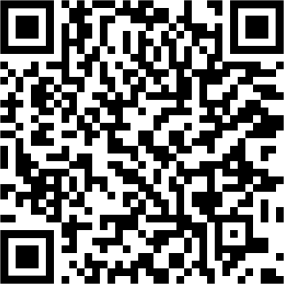 لديك أسئلة؟ تفضّل بزيارة: https://drme.org/voting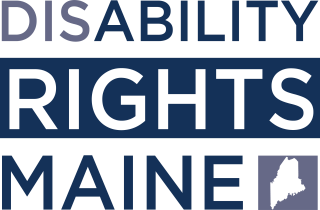 البريد الإلكتروني: advocate@drme.orgالاتصال الهاتفي: 207.626.2774 (الهاتف النصي)؛ 800.452.1948 (الهاتف النصي)؛207.766.7111 (الهاتف المرئي)